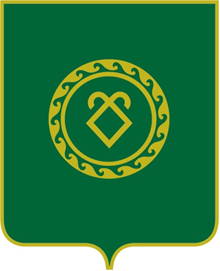 КАРАР                                                                        РЕШЕНИЕ          23 май 2019 г.                          № 221                            23 мая 2019г.ОБ УТВЕРЖДЕНИИ ПОЛОЖЕНИЯ О СТАРОСТЕ
СЕЛЬСКОГО НАСЕЛЕННОГО ПУНКТАВ соответствии со статьей 27 Федерального закона от 6 октября 2003 года № 131-ФЗ «Об общих принципах организации местного самоуправления в Российской Федерации», статьями 10.1 Устава Администрация  сельского  поселения  Мутабашевский сельсовет муниципального  района  Аскинский  район  Республики  Башкортостан, представительный орган муниципального образования Администрация  сельского  поселения  Мутабашевский сельсовет муниципального  района  Аскинский  район  Республики  Башкортостан р е ш и л:1. Утвердить положение о старосте сельского населенного пункта (прилагается).2. Настоящее решение вступает в силу после дня его официального опубликования.Глава сельского поселения Мутабашевский сельсовет муниципального района Аскинский район Республики БашкортостанА.Г.Файзуллин                                                                 УТВЕРЖДЕНОрешением Администрации  сельского  поселения  Мутабашевский сельсовет муниципального  района  Аскинский  район  Республики  Башкортостан от «23» мая  2019г.  №221ПОЛОЖЕНИЕ О СТАРОСТЕСЕЛЬСКОГО НАСЕЛЕННОГО ПУНКТА1. Настоящим Положением определяются права и полномочия старосты сельского населенного пункта, расположенного в муниципальном образовании Администрация  сельского  поселения  Мутабашевский сельсовет муниципального  района  Аскинский  район  Республики  Башкортостан (далее соответственно – староста, сельский населенный пункт), гарантии его деятельности (включая случаи, порядок и размеры компенсации расходов старосты, связанных с осуществлением им деятельности старосты), а также форма, описание и порядок выдачи удостоверения старосты.2. Для организации взаимодействия органов местного самоуправления и жителей сельского населенного пункта при решении вопросов местного значения в сельском населенном пункте, расположенном в Сельском поселении, может назначаться староста сельского населенного пункта.3. Староста сельского населенного пункта назначается представительным органом Сельского поселения, в состав которого входит данный сельский населенный пункт, по представлению схода граждан сельского населенного пункта из числа лиц, проживающих на территории данного сельского населенного пункта и обладающих активным избирательным правом.4. Староста сельского населенного пункта не является лицом, замещающим государственную должность, должность государственной гражданской службы, муниципальную должность или должность муниципальной службы, не может состоять в трудовых отношениях и иных непосредственно связанных с ними отношениях с органами местного самоуправления.5. Старостой сельского населенного пункта не может быть назначено лицо:1) замещающее государственную должность, должность государственной гражданской службы, муниципальную должность или должность муниципальной службы;2) признанное судом недееспособным или ограниченно дееспособным;3) имеющее непогашенную или неснятую судимость.6. Срок полномочий старосты сельского населенного пункта составляет четыре года.Полномочия старосты сельского населенного пункта прекращаются досрочно по решению представительного органа Сельского поселения, в состав которого входит данный сельский населенный пункт, по представлению схода граждан сельского населенного пункта, а также в случаях, установленных Федеральным законом.7. Староста для решения возложенных на него задач осуществляет следующие полномочия и права:1) взаимодействует с органами местного самоуправления муниципального образования Администрация  сельского  поселения  Мутабашевский сельсовет муниципального  района  Аскинский  район  Республики  Башкортостан (далее – муниципальное образование), муниципальными предприятиями и учреждениями и иными организациями по вопросам решения вопросов местного значения в сельском населенном пункте;2) взаимодействует с населением, в том числе посредством участия в сходах, собраниях, конференциях граждан, направляет по результатам таких мероприятий обращения и предложения, в том числе оформленные в виде проектов муниципальных правовых актов муниципального образования, подлежащие обязательному рассмотрению органами местного самоуправления муниципального образования;3) информирует жителей сельского населенного пункта по вопросам организации и осуществления местного самоуправления в муниципальном образовании, а также содействует в доведении до их сведения иной информации, полученной от органов местного самоуправления муниципального образования;4) содействует органам местного самоуправления муниципального образования в организации и проведении публичных слушаний и общественных обсуждений, обнародовании их результатов в сельском населенном пункте;5) осуществляет иные полномочия и права, предусмотренные нормативным правовым актом представительного органа Сельского поселения в соответствии с законом Республики Башкортостан.8. Гарантии деятельности и иные вопросы статуса старосты сельского населенного пункта могут устанавливаться нормативным правовым актом представительного органа Сельского поселения в соответствии с законом Республики Башкортостан».БАШҠОРТОСТАН РЕСПУБЛИКАҺЫАСҠЫН  РАЙОНЫ   МУНИЦИПАЛЬ РАЙОНЫНЫҢ МОТАБАШ АУЫЛ  СОВЕТЫСОВЕТ СЕЛЬСКОГО ПОСЕЛЕНИЯМУТАБАШЕВСКИЙ СЕЛЬСОВЕТМУНИЦИПАЛЬНОГО РАЙОНААСКИНСКИЙ РАЙОНРЕСПУБЛИКИ  БАШКОРТОСТАН